Instytut Humanistyczno-Artystyczny. Projektowanie graficzne II stopnia.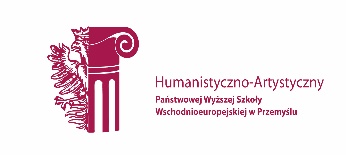 karta ZAJĘĆ (SYLABUS)I.  Zajęcia i ich usytuowanie w harmonogramie realizacji programu2. Formy zajęć dydaktycznych i ich wymiar w harmonogramie realizacji programu studiów3. Cele zajęćC 1 – Nabycie wiedzy z zakresu warsztatu graficznego jako sposobu na znalezienie formy graficznej wypowiedzi do podejmowanego zagadnienia artystycznego.C 2- Sprawne posługiwanie się technikami graficznymi, które winno świadczyć o świadomym wykorzystanie narzędzi z warsztatu graficznego do realizacji własnych koncepcjiC 3 - Umiejętność przełożenia na język graficzny przygotowanych wcześniej  szkiców, materiałów do realizacji w  wybranych technikach graficznych.C 4 -Umiejętności doboru i świadomego wykorzystania technicznych możliwości z zakresu grafiki warsztatowej oraz łączenia ich z pokrewnymi dziedzinami twórczości plastycznej. 4. Wymagania wstępne w zakresie wiedzy, umiejętności i innych kompetencji.    Posiada wiedzę o klasycznych technikach graficznych i zna zasady wykonania odbitki graficznej wklęsłodrukowej i druku wypukłego. Przygotowanie ogólnoplastyczne z zakresu rysunku i malarstwa.5. Efekty uczenia się dla zajęć, wraz z odniesieniem do kierunkowych efektów uczenia się6. Treści kształcenia – oddzielnie dla każdej formy zajęć dydaktycznych (W- wykład, K- konwersatorium, L- laboratorium, P- projekt, PZ- praktyka zawodowa)P-projekt7. Metody weryfikacji efektów uczenia się  /w odniesieniu do poszczególnych efektów/8. Narzędzia dydaktyczne9. Ocena osiągniętych efektów uczenia się9.1. Sposoby ocenyOcena formującaOcena podsumowująca9.2. Kryteria oceny10. Literatura podstawowa i uzupełniającaLiteratura podstawowa:T. Hrankowska (red.), Grafika wczoraj i dziś, PWN, Warszawa 1974.M. Daszyńska, Techniki graficzne powielane i odbijane, WSiP, Warszawa 1992.Jurkiewicz, Podręcznik metod grafiki artystycznej, Arkady, 1975. Literatura uzupełniająca :Czasopisma, wydawnictwa monograficzne, artykuły poświęcone sztuce.Jakimowicz, Współczesna grafika polska, Arkady, Warszawa 1975.11. Macierz realizacji zajęć12. Obciążenie pracą studenta13. Zatwierdzenie karty zajęć do realizacji.1. Odpowiedzialny za zajęcia:                                             Dyrektor Instytutu:Przemyśl, dnia  ………………………Jednostka prowadząca kierunek studiówInstytut Humanistyczno-ArtystycznyNazwa kierunku studiówProjektowanie GraficzneForma prowadzenia studiówstacjonarneProfil studiówpraktycznyPoziom kształcenia studia II stopniaNazwa zajęćGrafika warsztatowaKod zajęćPG2 K04Poziom/kategoria zajęćZajęcia kształcenia podstawowego (zkp)Status zajęćObowiązkowyUsytuowanie zajęć w harmonogramie realizacji zajęćSemestr I, IIJęzyk wykładowypolskiLiczba punktów ECTS4 pkt. ECTS2 pkt. ECTS sem. I / 2 pkt. ECTS sem. IIKoordynator zajęćProf. Henryk OżógOdpowiedzialny za realizację zajęćProf. Henryk Ożógozogh@interia.plWykład WĆwiczeniaCKonwersatoriumKLaboratoriumLProjektPPraktykaPZInne----6030/30--Lp.Opis efektów uczenia się dla zajęćOdniesienie do kierunkowych efektów uczenia się - identyfikator kierunkowych efektów uczenia sięW_01Zna najważniejsze techniki grafiki warsztatowej. Potrafi wymienić cechy charakterystyczne przypisane dla każdego rodzaju druku. P7S_WG-K_W01W_02Zdaje sobie sprawę z oddziaływania dawnej sztuki, w tym grafiki warsztatowej, na dzieła współczesne. Dla potrzeb kształcenia własnego poglądu i postawy artystycznej potrafi wskazać czołowych reprezentantów grafiki artystycznej i wymienić ich prace.P7S_WK-P7S_WGK_W04U_01Potrafi z zachowaniem indywidualnego charakteru wykonać prace graficzne w technice suchej igły, akwaforty, akwatinty i linorytu.P7S_UW-K_U02U_02Dysponuje wiedzą o ośrodkach formalnych i warsztatowych z zakresu grafiki  warsztatowej( druk wklęsły, wypukły, płaski) i efektywnie wykorzystuje w praktyce wszystkie przyswojone rozwiązania techniczne pozwalające na świadomą kreację artystyczną.P7S_UW-K_U05U_03Realizuje działania twórcze w pracach graficznych jako indywidualnej formy wypowiedzi artystycznej umożliwiającej  uzyskanie odbitki graficznej będącej wynikiem zamysłu twórczego, wrażliwości artystycznej, wiedzy warsztatowej. P7S_UW-K_U07K_01Jest świadomy konieczności stałego uzupełniania swoich wiadomości i umiejętności i jest zdolny do samodzielnych działań twórczych, wykorzystując zdobytą wiedzę z zakresu grafiki warsztatowej, rozwija ją w kreatywnym działaniu w celu uzyskania oryginalnego dzieła graficznego.P7S_KR-K_K02K_02W sposób świadomy i profesjonalny umie zaprezentować prace graficzne, zna zasady przygotowania odbitek do ekspozycji. Jest świadomy umiejętności organizowania pracy własnej i łączenia w kreatywny sposób zdobyte doświadczenia i wiedzę z innych obszarów nauki, sztuki.P7S_KK-K_K04Lp.Tematyka zajęć – szczegółowy opis bloków tematycznych Semestr IL. godzinP 1LINORYT CZARNO BIAŁY LINEARNY I PŁASZCZYZNOWYrealizacja projektu w technice linorytu w oparciu o wcześniejsze szczegółowo omówione i zatwierdzone szkice. temat i format matrycy dowolny. praca wykonywana, wycinana przy pomocy różnego rodzaju linii o różnej długości, grubości, kierunku i natężeniu i płaszczyzny. 15P 2LINORYT KOLOROWYA. zadanie polegające na wykonaniu kolorowej grafiki składającej się z  co najmniej 2 matryc, na podstawie zaproponowanego kolorowego projektu.B. realizacja zadania wykorzystująca jedną matryce do wykonania kolorowej odbitki linorytniczej na zasadzie matrycy traconej. 15                                                            Razem                                                            Razem30Lp.Tematyka zajęć – szczegółowy opis bloków tematycznych Semestr IIL. godzin P 3GRAFIKA WKLĘSŁODRUKOWA realizacja projektu w technikach suchych ( sucha igła, mezzotinta, korund) na matrycy aluminiowej. wykorzystanie fotografii jako cytatu w realizacji wklęsłodrukowej 15P 4GRAFIKA WKLĘSŁODRUKOWA TRAWIONArealizacja projektu w technice trawionej ( akwaforta, akwatinta, odprysk, miękki werniks) w oparciu o wcześniejsze szczegółowo omówione i zatwierdzone szkice. 15RazemRazem30Symbol efektu uczenia sięForma weryfikacjiForma weryfikacjiForma weryfikacjiForma weryfikacjiForma weryfikacjiForma weryfikacjiForma weryfikacjiSymbol efektu uczenia sięEgzamin ustnyEgzamin pisemnyKolokwiumProjektSprawdzian wejściowySprawozdanieInneW_01XRozmowa W_02XRozmowa U_01XPrzegląd Obserwacja aktywnościPrezentacjaU_02XPrzegląd Obserwacja aktywnościPrezentacjaU_03XPrzegląd Obserwacja aktywnościPrezentacjaK_01XPrzegląd K_02XPrzegląd SymbolForma zajęćN1Wykład wprowadzający do zagadnień związanych grafiką artystyczną -warsztatową połączony z prezentacją prac artystycznych.N2Projekt artystyczny połączony z indywidualnymi i grupowymi korektami. Przeglądy podczas realizacji ćwiczeń praktycznych opartych na realizacji indywidualnych projektów. Konsultacje w trakcie realizacji pracy, indywidualne omówienie zadania po zakończeniu projektu;N3Wykonanie ekspozycji prac i całościowy przegląd dokonań / dyskusja stanowiąca podsumowanie etapu pracy, ustalany indywidualnie z każdym studentem i na każdym etapie realizacji zadania. i analiza  prac studenta.F1Ocena za realizację projektu 1 w sem. IF2Ocena za realizację projektu 2 w sem. IF3Ocena za realizację projektu 3 w sem. IIF4Ocena za realizację projektu 4 w sem. IIP1Zaliczenie z oceną za I semestr na podstawie oceny F1, F2 (średnia zwykła)P2Oceną z egzaminu za II semestr na podstawie oceny F3, F4 (średnia zwykła)Symsymbol efektu uczenia sięNa ocenę 3Na ocenę 3,5Na ocenę 4Na ocenę 4,5Na ocenę 5W_01W_02Osiągnięcie zakładanych efektów uczenia się z pominięciem niektórych ważnych aspektów z zakresu  grafiki warsztatowej.W stopniu elementarnym rozumie i zna najważniejsze  zasady obowiązujące przy tworzeniu obrazu graficznego.Osiągnięcie zakładanych efektów uczenia się z pominięciem niektórych istotnych aspektów i zagadnień związanych z  grafiką warsztatową, Posiada wiedzę dotyczącą klasycznych metod wykonania pracy graficznej i sposobu wykonania odbitki graficznej. Osiągnięcie zakładanych efektów uczenia się z pominięciem niektórych mniej istotnych aspektów z grafiką warsztatową. Potrafi opisać i tłumaczyć technologie poszczególnych technik druku wypukłego, wklęsłego, płaskiego.Osiągnięcie zakładanych efektów uczenia się obejmujących wszystkie istotne aspekty z pewnymi nieścisłościami zakresu wiedzy o środkach warsztatowych i formalnych z zakresu grafiki warsztatowej. Wykazuje się nie tylko wiedzą zdobytą podczas zajęć, ale również pochodzącą z innych źródeł.Osiągnięcie zakładanych efektów uczenia się obejmujących wszystkie istotne aspekty z zakresu wiedzy o środkach warsztatowych i formalnych umożliwiających świadomą kreację artystyczną. Jest świadomy potrzeby znajomości pojęć i definicji związanych z warsztatem graficznym.U_01U_02U_03Student osiągnął elementarne umiejętności z zakresu ocenianego efektu i dyscypliny. Posiada umiejętności warsztatowe pozwalające na realizację prac graficznych wklęsłodrukowych i w druku wypukłym. Ogólna sprawność manualna i warsztatowa. Spełnienie podstawowych wymagań. Student uczęszcza na zajęcia, rozumie przekazywane treści i wykonuje polecenia związane z realizowanym projektem.Student osiągnął umiejętności z zakresu ocenianego efektu i dyscypliny. Posiada istotne umiejętności warsztatowe pozwalające na realizację projektów w grafice warsztatowej. Ogólna sprawność manualna i warsztatowa..Student osiągnął umiejętności z zakresu ocenianego efektu. Zdecydowanie wyróżniająca się w grupie realizacja zadań problemowych z zakresu grafiki warsztatowej. Udział w zajęciach, zaangażowanie, postępy i systematyczna praca.Student osiągnął umiejętności z zakresu ocenianego efektu. Posiada umiejętność wykorzystania całego warsztatu graficznego, umiejętności manualnych i predyspozycji tak aby realizacja projektu w sposób  twórczy i kreatywny rozwiązywała zadane problemy. Aktywny udział w zajęciach, zaangażowanie, postępy i systematyczna praca.  Bierze się pod uwagę zarówno ocenę osiągniętego poziomu, jak i rozwój (inwencja i umiejętność realizowania postawionych zadań, zaangażowanie i skuteczność).Student osiągnął w stopniu zaawansowanym umiejętności z zakresu efektu i dyscypliny. Wykazał się umiejętnością w stopniu zaawansowanym posługiwanie się narzędziami warsztatu artystycznego. Posiada umiejętność penetrowania i znalezienia adekwatnej graficznej wypowiedzi do podejmowanego zagadnienia artystycznego.Student stosuje zaawansowane rozwiązania warsztatowe i właściwy dobór środków graficznych do wyrażenia własnej artystycznej wizji.K_01K_02Student posiada w stopniu elementarnym świadomości w zakresie ocenianego efektu obejmującego kompetencje zawodowe i społeczne. Powinien być świadomy  konieczności stałego uzupełniania swoich wiadomości i jest świadomy umiejętności organizowania  własnej pracy.Student posiada świadomość w zakresie ocenianego efektu obejmującego kompetencje zawodowe i społeczne i wie o konieczności stałego uzupełniania swoich wiadomości i umiejętności i rozwija je w kreatywnym działaniu. Potrafi uzupełniać swoją wiedzę o rozwiązania warsztatowe z innych obszarów sztuki.Student posiada ponad przeciętną świadomość w zakresie ocenianego efektu obejmującego kompetencje zawodowe i społeczne. Świadomie i profesjonalnie umie zaprezentować prace graficzne, zna zasady przygotowania odbitek do ekspozycji. Posiada umiejętności organizowania pracy własnej i łączenia w kreatywny sposób zdobytych doświadczeń i wiedzy z innych obszarów nauki, sztukiSymbolefektu uczenia sięOdniesienie efektu do efektów zdefiniowanych dla programuCele zajęćTreści programoweNarzędzia dydaktyczneSposoby ocenyW_01K_W01C 1P1, P2, P3, P4N1F1, F2, F3, F4 W_02K_W04C 1P1, P2, P3, P4N1F1, F2, F3, F4 U_01K_U02C 2, C 3, C 4P1, P2, P3, P4N2, N3F1, F2, F3, F4U_02K_U05C 2, C 3, C 4P1, P2 ,P3, P4N2, N3F1, F2, F3, F4U_03K_U07C 2, C 3, C 4P1, P2, P3, P4N2, N3F1, F2, F3, F4K_01K_K02C 2, C 3, C 4P1, P2, P3, P4N2, N3F1, F2, F3, F4K_02K_K04C 1P1, P2, P3, P4N2, N3F1, F2, F3, F4Forma aktywnościŚrednia liczba godzin na zrealizowanie aktywnościUdział w wykładach 0Udział w ćwiczeniach0Udział w konwersatoriach/laboratoriach/projektach30/30Udział w praktyce zawodowej0Udział nauczyciela akademickiego w egzaminie (semestralny przegląd prac )1/1Udział w konsultacjach2/2Suma godzin kontaktowych33/33Samodzielne studiowanie treści wykładów0Samodzielne przygotowanie do zajęć kształtujących umiejętności praktyczne13/13Przygotowanie do konsultacji2/2Przygotowanie do egzaminu i kolokwiów (semestralny przegląd prac )2/2Suma godzin pracy własnej studenta17/17Sumaryczne obciążenie studenta50/50Liczba punktów ECTS za zajęcia2/2 pkt. ECTSObciążenie studenta zajęciami kształtującymi umiejętności praktyczne43/43Liczba punktów ECTS za zajęcia kształtujące umiejętności praktyczne2/2 pkt. ECTS